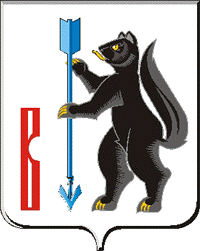                  АДМИНИСТРАЦИЯГОРОДСКОГО ОКРУГА ВЕРХОТУРСКИЙП О С Т А Н О В Л Е Н И ЕОт 28.05.2012г. № 574г. Верхотурье Об организации ярмарки «Сад и Дача, Весна-2012»  на территории городского округа Верхотурский  В целях реализации постановления Правительства Свердловской области от 25.05.2011г. № 610-ПП «Об утверждении порядка организации ярмарок и продажи товаров (выполнения работ, оказания услуг) на ярмарках территории Свердловской области и внесении изменений в постановление правительства Свердловской области от 14.03.2007г. № 183-ПП «О нормативных правовых актах, регментирующих деятельность хозяйствующих субъектов на розничных рынках в Свердловской области», на основании заявления директора ООО «Фонд развития и поддержки сельского хозяйства» от 24.05.2012г. № 8, для поддержки местных товаропроизводителей, физических лиц, создавших крестьянские (фермерские) хозяйства и/или ведущих личное (подсобное) хозяйство, а также членов садоводческих, огороднических и дачных некоммерческих объединений и поддержания стабильности потребительского рынка, на основании постановления главы Администрации городского округа Верхотурский от 15.09.2008г. № 781 «Об утверждении Порядка организации работы сельскохозяйственных ярмарок на территории городского округа Верхотурский», руководствуясь статьей 26 Устава городского округа Верхотурский,ПОСТАНОВЛЯЮ:1. Провести сельскохозяйственную ярмарку «Сад и Дача, Весна-2012» 08 июня 2012 года с 9:00 часов до 18:00 часов.2. Установить место для организации и проведения ярмарки на территории городского округа Верхотурский по адресу: г. Верхотурье, Городская площадь с ул. К.Маркса, 1а (прилегающая территория гостиницы «Соболь»), ул. Советская, 1 и ул. К.Маркса, 2 (прилегающая территория между досуговым центром, библиотекой, магазином «Шульц») до ул. К.Маркса, 4 (прилегающая территория магазина «Мастер»).3. Назначить организатором за подготовку и проведение ярмарки ООО «Фонд развития и поддержки сельского хозяйства» (Д.С.Обыденнов) (по согласованию), Администрацию городского округа Верхотурский (Е.Н. Нарсеева), территориальный отраслевой исполнительный орган государственной власти Свердловской области Верхотурское управление сельского хозяйства и продовольствия Министерства сельского хозяйства и продовольствия Свердловской области (Таранов В.Н.) (по согласованию).4. Рекомендовать директору ООО «Фонд развития и поддержки сельского хозяйства» Обыденнову Д.С. во время проведения ярмарки обеспечить надлежащее санитарно-техническое состояние мест торговли путем заключения договора с предприятием на централизованный вывоз отходов, установление урн и контейнеров для мусора.5. Управлению культуры и молодежной политики Администрации городского округа Верхотурский (Гайнанова Н.А.), начиная с 04.06.2012 года, обеспечить ежедневное информирование население через радиогазету.6. Рекомендовать начальнику отдела полиции № 33 ММО МВД «Красноуральский» Носкова М.Ю. обеспечить охрану общественного порядка в период проведения ярмарки.7. Опубликовать настоящее постановление в газете «Верхотурская неделя».8. Контроль за исполнением настоящего постановления оставляю за собой.Глава Администрации городского округа Верхотурский                                                      С.И. Лобусов